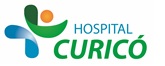 INFORMACIÓN PARA PACIENTES: “LIPOSUCCION”El presente documento permite entregar información al paciente respecto a la cirugía específica  a realizar,  por lo que NO CONSTITUYE  EL CONSENTIMIENTO INFORMADO.El  CONSENTIMIENTO INFORMADO, debe ser  llenado en el formulario en  la página web: www.hospitalcurico.cl,  en el enlace: https://intranet.hospitalcurico.cl/projects/consentimientoObjetivos del procedimiento:La liposucción es un procedimiento quirúrgico que elimina los depósitos de grasa excesivos en determinadas áreas del cuerpo. La liposucción no es un tratamiento quirúrgico del sobrepeso.Descripción del procedimiento:La liposucción es un procedimiento en el cual, a través de pequeñas incisiones (3 a 5 mm), se inyecta en el tejido graso una solución que contiene un anestésico local y una sustancia para evitar la hemorragia. Se espera unos 10 minutos y por la misma incisión se introduce una cánula conectada a un sistema de aspiración que aspira la grasa en exceso. Al finalizar la cirugía se comprime con una faja o una ropa de lycra.Riesgos del procedimiento:Hemorragia: Si ocurriera una hemorragia postoperatoria, podría requerir tratamiento de urgencia para drenar la sangre acumulada, o transfusión de sangre. No debe tomar aspirina ni medicamentos antiinflamatorios desde 10 días antes de la cirugía, puesto que ello podría aumentar el riesgo de sangrado.Infección: Si ocurriera, podría ser necesario un tratamiento que incluyera antibióticos o cirugía adicional.Seroma: Cuando ocurre este problema, pueden requerirse procedimientos adicionales para el drenaje del fluido.Cambios en la sensibilidad cutánea: Pueden ocurrir cambios temporales en la sensibilidad cutánea después de una liposucción, que habitualmente se resuelven. Los fumadores tienen un mayor riesgo de pérdida cutánea y de complicaciones en la cicatrización.Irregularidades del contorno de la piel: Pueden producirse irregularidades y depresiones en la piel después de una liposucción. Pueden darse plegamiento visible y palpable de la piel. Pueden necesitarse tratamientos adicionales.Asimetría: Puede no conseguirse una apariencia de simetría corporal con la liposucciónAnestesia: Tanto la anestesia local como la general implican un riesgo. Existe la posibilidad de complicaciones, lesiones, e incluso muerte, por cualquiera de las formas de anestesia o sedación.Complicaciones pulmonares: Pueden ocurrir complicaciones pulmonares secundarias al atrapamiento de gotas de grasa. Es una complicacion infrecuente y grave. Si ocurriera puede requerir hospitalización y tratamiento adicional. La embolia pulmonar puede tener riesgo de muerte o ser fatal en algunas circunstancias.Reacciones alérgicas: En casos raros se han observado alergias locales al apósito, material de sutura o preparados tópicos. Las reacciones sistémicas, que son más serias, pueden producirse por medicaciones usadas durante la cirugía o por medicinas de prescripción. Las reacciones alérgicas pueden requerir tratamiento adicional.Alternativas al procedimiento propuesto:La dieta y el ejercicio pueden ser beneficiosos en la reducción global del exceso de grasa corporal. La eliminación del exceso de piel y grasa puede ser necesaria además de la liposucción en algunos pacientesConsecuencias de no aceptar el procedimiento:En caso de no aceptar el tratamiento no existe riesgo algunoMecanismo para solicitar más información:En caso de requerir más información o de rechazar el procedimiento, deberá comunicarse con el médico tratante o el Dr. Sergio Muñoz V.Revocabilidad Se me señala, que hacer si cambio de idea tanto en aceptar o rechazar el procedimiento, cirugía o terapia propuesta.